Induction Week Timetable/What to expect when you arriveMSc Project Management Induction ProgrammeSession 2023/2024 - January 2024 EntryPlease Note:Sessions are still indicative, sessions/days/time may change, brought forward/backward, revised, changed, updates and still subject to confirmation. We will advise to students ASAP if this is the case. Attendance to all induction sessions are COMPULSORY to ENSURE YOU CLEARLY UNDERSTAND THE A TO Z OF MANAGING YOUR STUDY AND LEARNING IN THIS PROGRAMME, HOW TO BE RESOURCEFUL, MEANINGFULLY DRIVING THRU THE EXPECTATIONS OF POSTGRADUATE TAUGHT MASTERS STUDY.OTHER USEFUL LINKS AS PART OF YOUR INDUCTION PROGRAMME AND QUERIES TO HELP YOU SETTLE DOWN AT CARDIFFMET DURING YOUR MSc PROJECT MANAGEMENT STUDY:PLEASE NOTE: SOME WEB-LINKS BELOW MAY REQUIRE YOU TO LOG-IN WITH YOUR CARDIFF MET’S USERNAME & PASSWORD TO ACCESS THE CURRENT INFORMATION & RESOURCESJanuary 2024 International applicant FAQs (Frequently Asked Questions): Click Here Welsh University of the Year 2021: Click here & Click here  Student arrivals: 10 top tips: Click hereEnrolment: Click herePractical Information: Click hereVisa and Immigration: Click hereBRP Information: Click here Important dates: Click hereLate arrivals: Click hereGlobal Engagement Team: Click here Global Student Advisory Service: Click hereInternational Student Advice Centre: Click hereInternational Immigration Advisory Service: Click hereAcademic Handbook: Click here Student Handbook: Click hereInternational Student Guide: Click hereLibrary: Click hereIT: Click here My CardiffMet App (Access ONLY with your Cardiff Met Student Account): Click here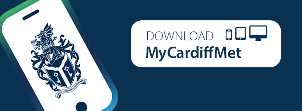 Microsoft Teams (Access ONLY with your Cardiff Met Student Account): Click here  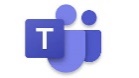 Student Email (Access ONLY with your Cardiff Met Student Account): Click here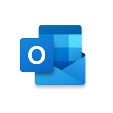 Moodle (Access ONLY with your Cardiff Met Student Account): Click here 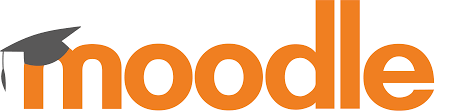 Academic Calendar: Click Here Flash IT Guides: Click hereYour Technology: Click hereAppsAnywhere: Click here     Fees and Money Matters: Click hereCultural Issues: Click hereWhy Cardiff Met: Click here Study Skills Consultation: Click hereLiving in Cardiff: Click hereCardiff Student Life: Click here Wellbeing Service: Click hereBeing Well, Living Well (Access ONLY with your Cardiff Met Student Account): Click here Essentials Guide 2020, Cardiff Met Students’ Union: Click hereMoney Advise: Click here Employability: Click hereCareers Service: Click here  Careers MetHub: Click Here 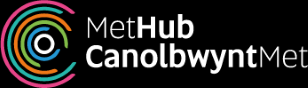 Careers Support: Click Here & Click Here Online Career Support: Click Here  Careers e-Module: Click Here     Enrolment FAQ: http://www.cardiffmet.ac.uk/study/newstudents/Pages/FAQs.aspx For any queries, please contact:Admissions - 029 2041 6010 / askadmissions@cardiffmet.ac.uk / askinternational@cardiffmet.ac.uk Enrolment - 029 2020 5669 / enrolment@cardiffmet.ac.uk International Student Advice Centre – 02920416494, 02920416045 / intstudentadvice@cardiffmet.ac.uk / international@cardiffmet.ac.uk Please ensure that you enrol in order to obtain your University ID card, access to the Student Portal (The Student Room), Moodle (Access to University’s lectures, seminars and workshops materials and resources) and your Personalised TimetableAccommodation infographics: Click hereHalls of Residence Information: Click herePrivately Rented Accommodation: Click hereLiving off Campus: Click hereAirport Welcome: Click here (Subject to current UK and Welsh Government Advise)    A Safe Community for All: Click Here   Disability, Mental Health and Dyslexia: Click Here Keeping Everyone Safe: Click Here. CardiffMet is on Social Media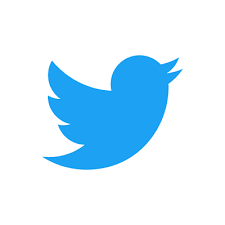 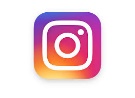 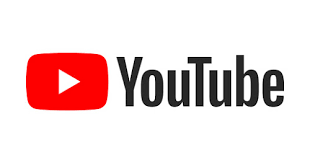 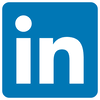 Twitter: Click hereInstagram: Click here  YouTube: Click hereLinkedin: Click here  Twitter – Wellbeing Service: Click here Facebook - Global Student Advisory Service: Click here  CardiffMet Student Blogs: Click here PLEASE NOTE:Once you have successfully enrolled, please use Cardiff Met’s student account when communicating with the MSc Project Management Programme Team Induction Sessions will begin the week of 22nd January 2024Teaching (Lecture and Seminars) will begin the week of 29th January 2024ALL THE VERY BEST WITH YOUR MSc PROJECT MANAGEMENT PROGRAMME AT CARDIFF MET UNIVERSITY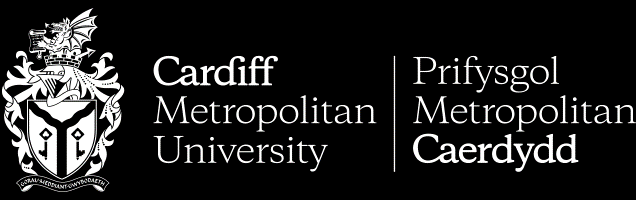 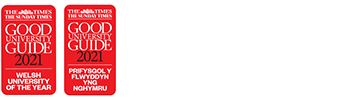 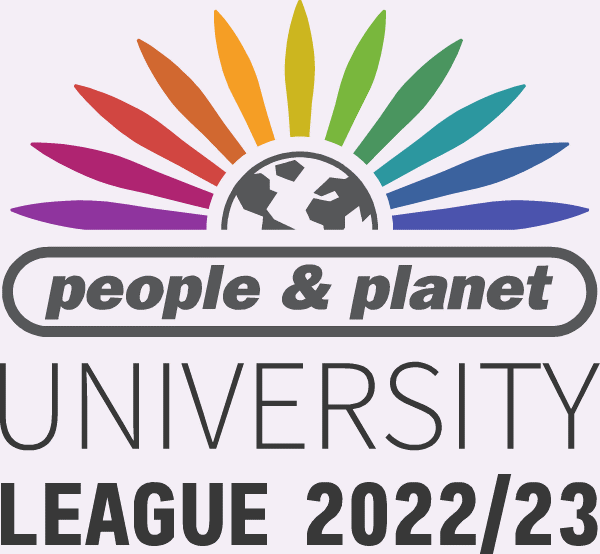 Top university in the UK for sustainability - Cardiff Metropolitan University has been ranked as the best university in the UK for sustainability in People and Planet’s Green League 2022/23SessionsIndicative Day/TimeFacilitatorROOM/OnlineCommentsMSc Project Management – Welcome, Introduction, Programme Information (A to Z)Tuesday 23rd January 20241000 – 1200 noonLanges SupramaniamROOM O0.23ALL STUDENTS PLEASE ATTEND THIS SESSIONMSc Project Management Programme Introduction, Timetable, Assessment Methods & Academic RegulationsAdjusting Life in UK, Professional Etiquette and Managing ExpectationsHow to cope with UK's culture (Cultural Adjustments)Managing UK's Postgraduate Taught Masters L7 (MSc) ExpectationsHow to be a successful Postgraduate Masters Student“Masterness” and “Masterliness” in your MSc - How to achieve thisTuesday 23rd January 241400 – 1600 pmRom OkekeONLINE MS TeamsALL STUDENTS PLEASE ATTEND THIS SESSIONClick Here Dealing with UK and International Cultures and EtiquettesAdjusting Life in HE – Managing ExpectationsWhat is DIFFERENT?Turnitin and Plagiarism – Don’t Do ItCareers Services IntroductionWednesday 24th January 2024Naeem AmirSession Live Online on MS TeamsClick HereALL STUDENTS PLEASE ATTEND THIS SESSION  Cardiff Met’s Career ServicesTips and Hints on How to Get a Part-Time JobAcademic Skills for Postgraduate Taught Masters studentWednesday 24th January 20241000 – 1100 amEzechi, NjideMacphail, LouiseSession Live Online on MS TeamsClick Here ALL STUDENTS PLEASE ATTEND THIS SESSIONAcademic depth, length, rigour and calibre expected for Postgraduate Taught Masters at Cardiff MetContent around focused MSc Postgraduate Study skills set and expectations, being resourceful and practical, some reality checks, embedding forward planning in your studying and learning, Turnitin and Plagiarism - Don't do itPostgraduate Masters student calibre and rigour, expectations and requirements Wednesday 24th January 20241100 – 1300 pmLuis Serrano-TamayoROOM O3.20ALL STUDENTS PLEASE ATTEND THIS SESSIONMSc - Postgraduate Study Expectations & Academic Skills (Synthesis of Literature, Critical Thinking & Critical Evaluation)How to steer as Masters Student at Cardiff Met University (Teaching, Learning and Assessment Systems)How to undertake successful learning journey of your MSc Programme, high quality learning and assessment experiencePostgraduate Study – Critical Thinking, Critical Reading, Critical Writing, All Critical for Higher Order LearningWednesday 24th January 20241400 – 1600 pmJulia FallonONLINE MS TeamsALL STUDENTS PLEASE ATTEND THIS SESSIONClick Here Academic Content, Rigour, Analysis, Critique, Evaluation expected at Postgraduate Taught Masters Level 7Postgraduate Masters student calibre and rigour, expectations and requirementsThursday 25th January 20241000 – 1200 noonOtukogbe, GaniyuROOM O1.14ALL STUDENTS PLEASE ATTEND THIS SESSIONHow to be successful as a Postgraduate Masters student and throughout your learning journeyLibrary InductionMetsearchJournal DatabasesReferencing MethodsHow NOT to plagiariseThursday 25th January 20241300 – 1400 pmJamie FinchONLINE MS TeamsClick Here ALL STUDENTS PLEASE ATTEND THIS SESSIONHow to search and source for high quality peer reviewed and scholarly workStress Management, Mental, Health and Well-BeingThursday 25th January 241400 – 1600 pmJabran KhanROOM O2.16ALL STUDENTS PLEASE ATTEND THIS SESSIONHealth and Well-Being, Coping Strategy, Survival of the Fittest, Calibration & Re-calibration, Adjustment & ReadjustmentsExpectations and Requirements - Set, Ready and StartFriday 26th January 20241000 – 1200 NoonNamra KhanROOM O1.08ALL STUDENTS PLEASE ATTEND THIS SESSIONHow to reset yourself and navigating Postgraduate Taught Masters How to become a Successful Masters StudentFriday 26th January 20241300 – 1500 pmBabatunde SalamiROOM O2.08ALL STUDENTS PLEASE ATTEND THIS SESSIONPostgraduate Students Journey, Outcomes, Success and End-to-End Students Lifecycle